Анализ мероприятияКонкурс чтецов «Юные почитатели поэзии» был посвящён филологической неделе, которая проходила в МБОУ «Восходненская школа» с 08.02. по 12.02.2016 г. Его участниками стали учащиеся 5-6 классов. Учителя-предметники подобрали поэзию известных классиков, которые изучаются в школе, но с неизвестными для детей стихотворениями. С каждого класса выступило по3-5 человек. Основными критериями при чтении наизусть поэзии были: грамотно поставленная речь;артистизм;глубина раскрытия темы.Помимо выступающих так же были приглашены жюри, гости, школьная администрация.Конкурс прошёл хорошо, ребята очень старались. За участие детям были выданы благодарности, а победителям конкурса: Климовой Анастасии(6-а кл.) и Алябьеву Александру (6-В кл.) были вручены грамоты.Мероприятие проходило в кабинете русского языка и литературы №110. Ответственной за организацию и проведение была Стасюк Ольга Сергеевна-учитель русского языка и литературы.ФОТО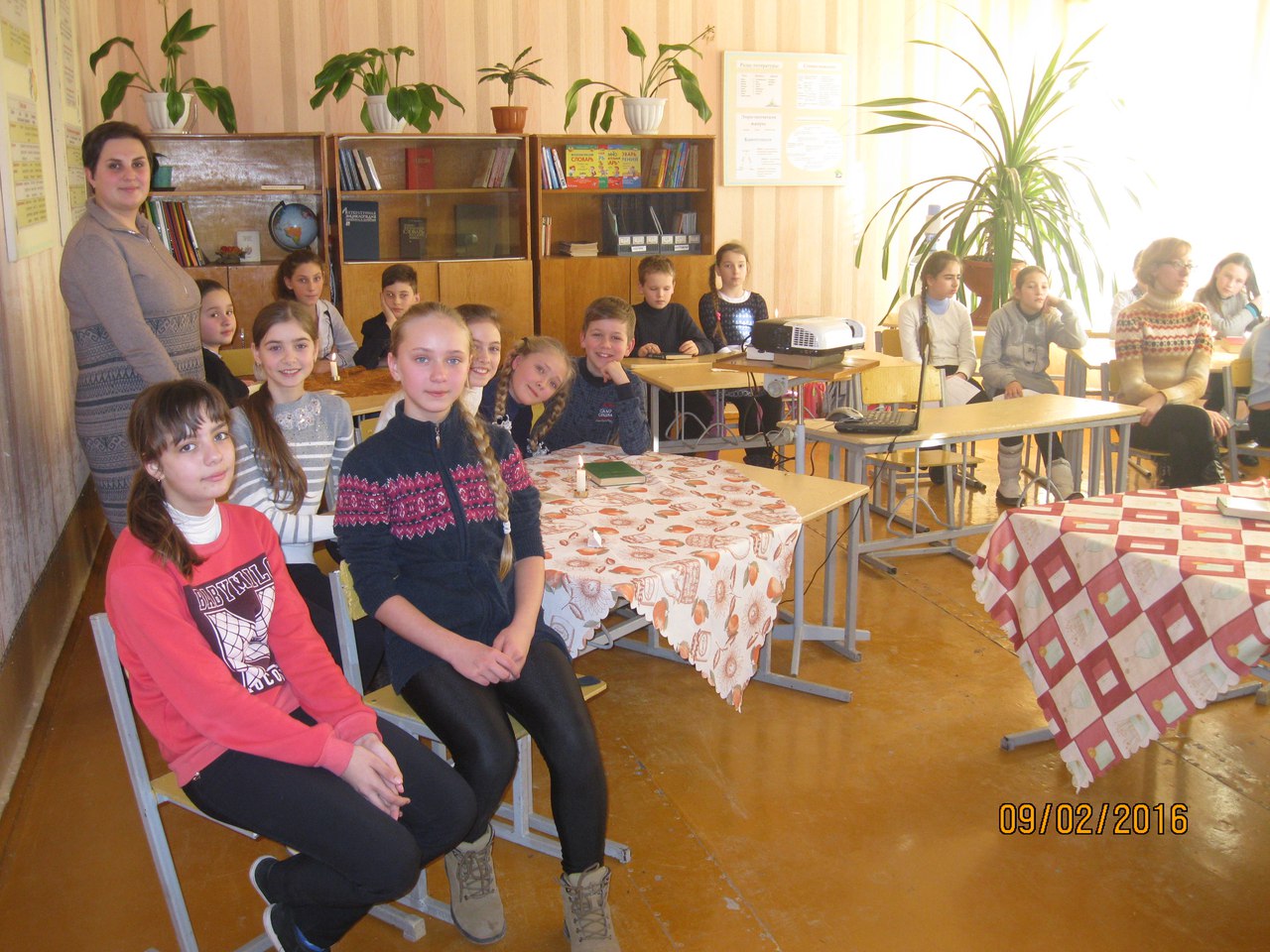 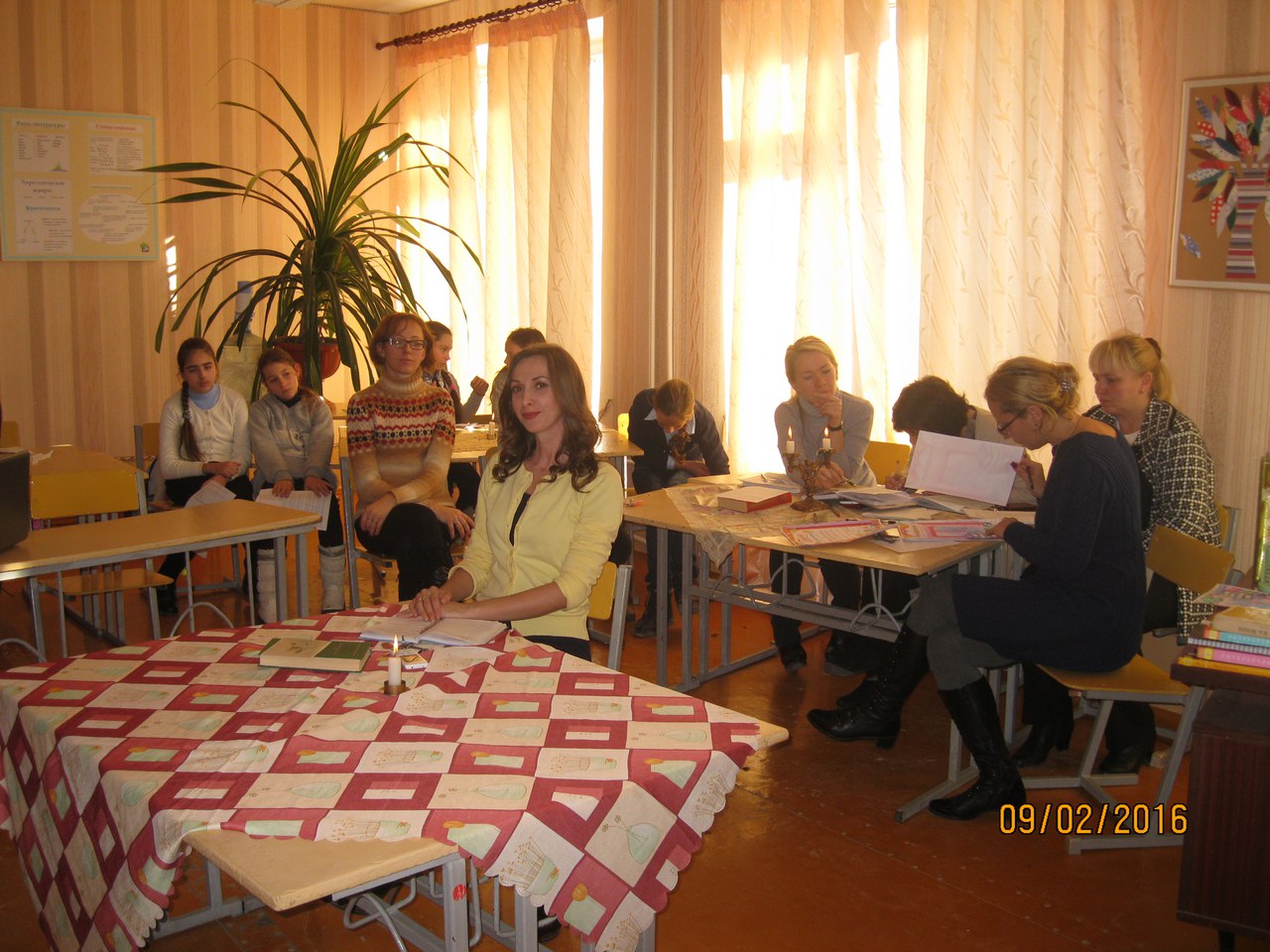 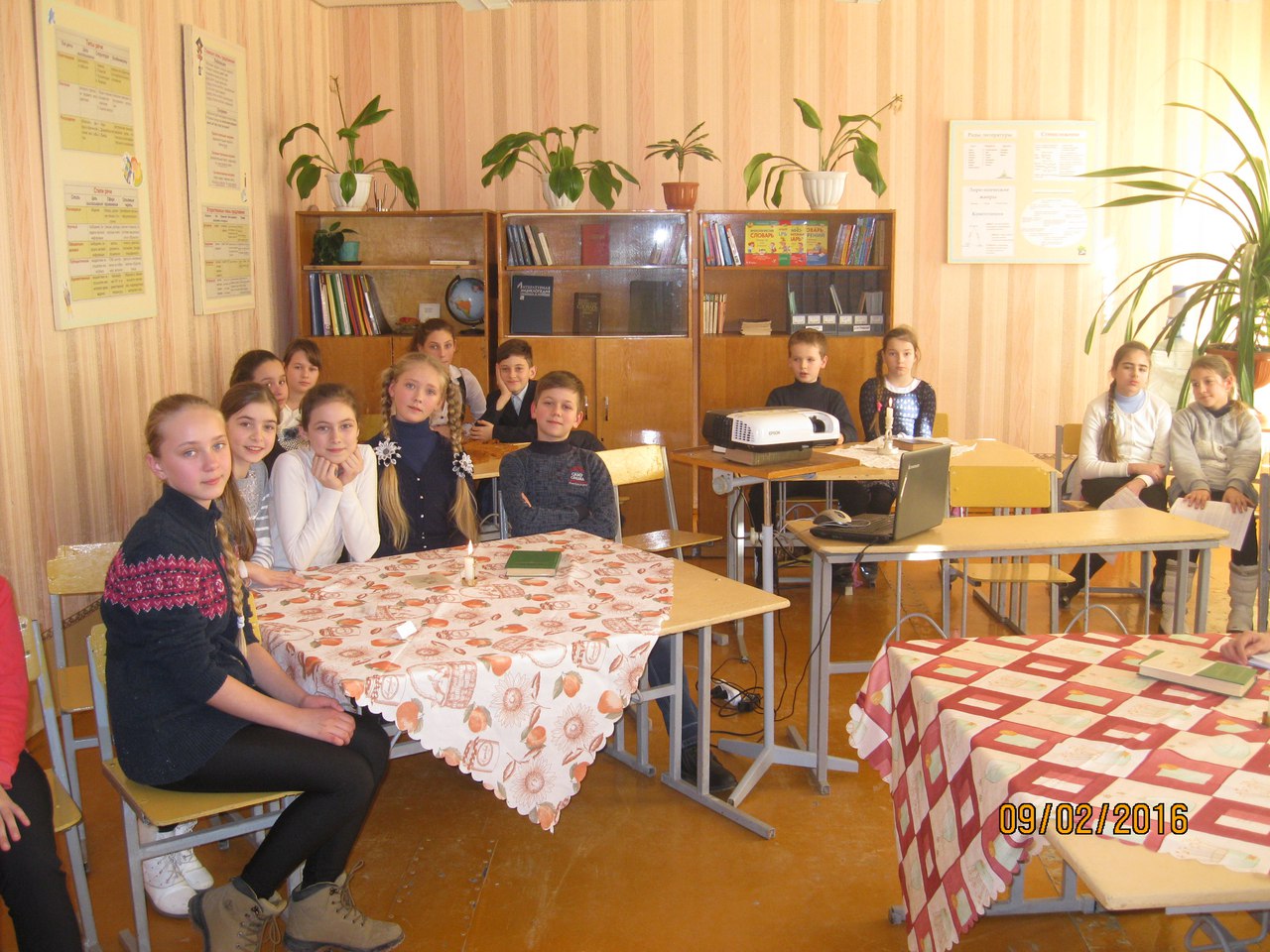 